Tableau de résultats 
      Les maths en images 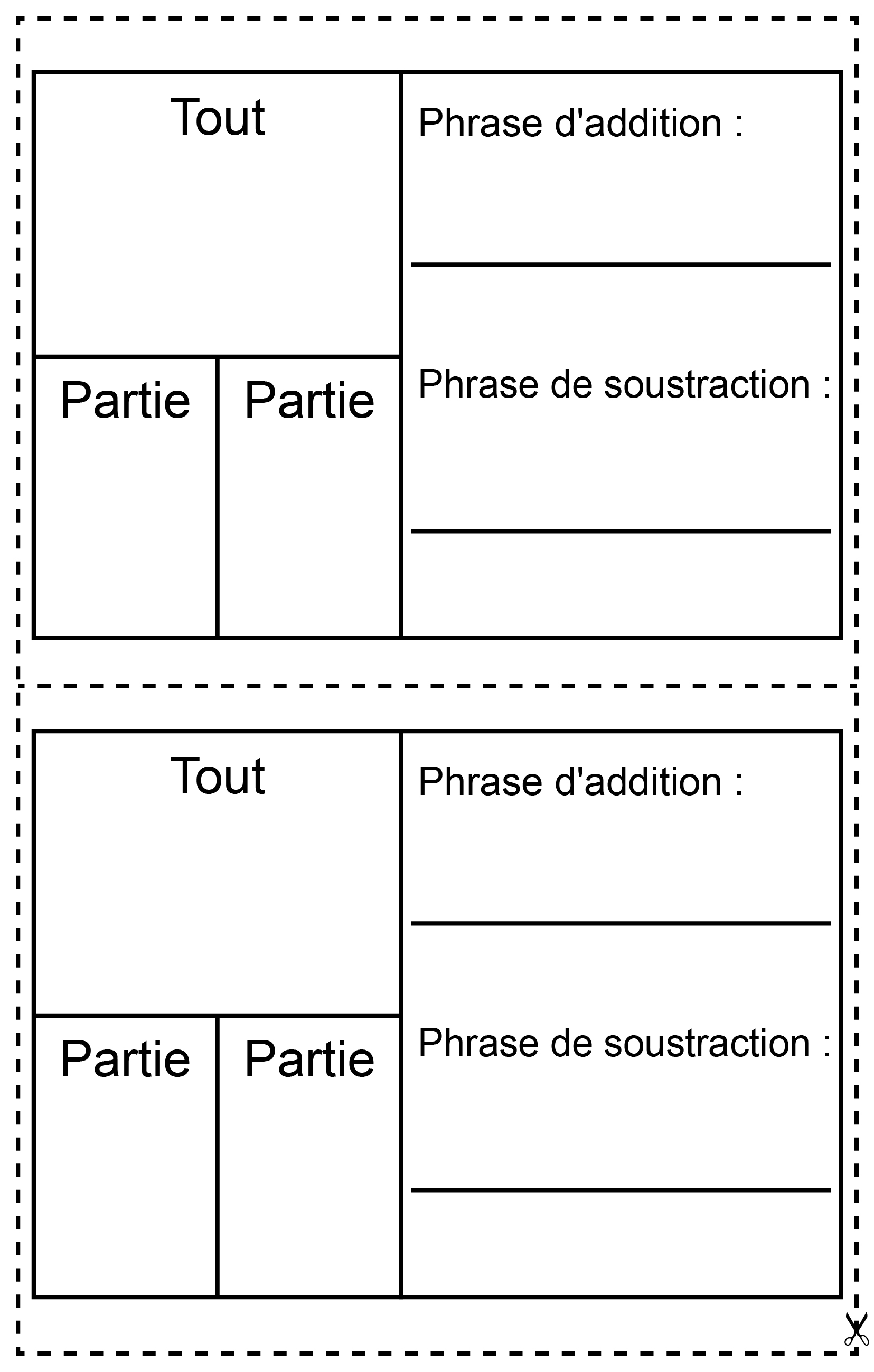 